Guía Formativa N° 2 ID. EX. Inglés 5º Año BásicoNombre: 			           		  ___________________  Fecha:       de          del    2020Objetivo de Aprendizaje: AO0 – Preposiciones de lugar.1.- En esta guía formativa, estudiaremos las preposiciones de lugar o colocación. Mira el siguiente vídeo informativo (https://www.youtube.com/watch?v=iz34wYw-edI)1.2.- Términos pareados: Escribe el número de la columna A en el espacio que corresponde de la columna B. (1 punto c/u)                                A								BUnder							__ A la izquierdaBetween 						__ En frente deBehind 							__ ArribaIn front of						__ BajoNext to/Close to					__ EntreAbove							__ A la derechaOn the right						__ DetrásOn the left						__ Al lado de2.- Completar oraciones: Completa las siguientes oraciones con la preposición de lugar correspondiente. Transforma  la palabra entre paréntesis al inglés. Puedes usar la imagen a continuación como ayuda. (1 punto c/u)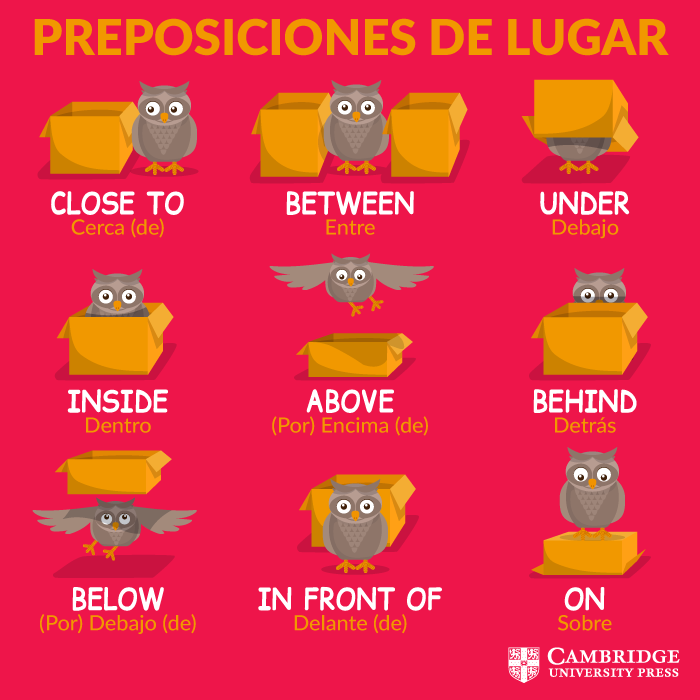 The owl is _______(por debajo de) the table.My computer is ________ (entre) the closet and my bed.The child is ________(detrás) his dad’s car.The birds are ______ (por encima de) of our heads.The dogs are _______ (en frente de/delante de) the fridge.The cat is _______ (dentro) the box.Your coffee is ______ (sobre) the table.The owl is _____ (debajo) the bed.The notebook is _____ (al lado de) the TV.*Esta guía tiene un 60% de exigencia”                          L : 60 a 100% de logro                        NL: menos del 60% de logroPuntaje ObtenidoLNLInstrucciones para los/las estudiantes: Lee atentamente cada pregunta y responde en el espacio dado/ o selecciona respuesta según corresponda.Si tienes alguna, consulta en el Texto de la asignatura (o digital en www.curriculum línea.cl.Continúa revisando la página del Colegio para que continúes desarrollando nuevas actividades y revises tus avances.